Semaine du 06/01 au 10/01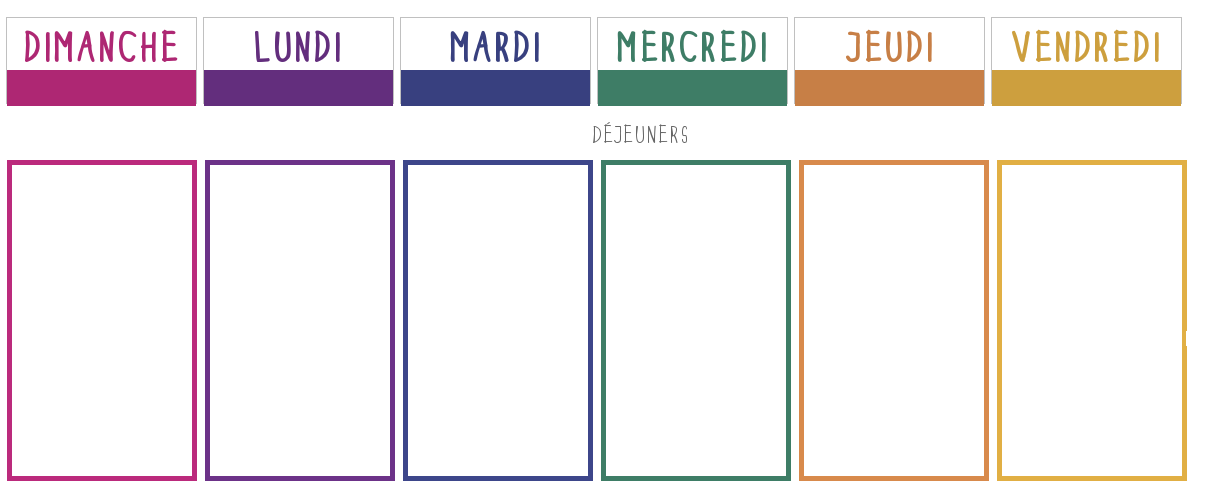 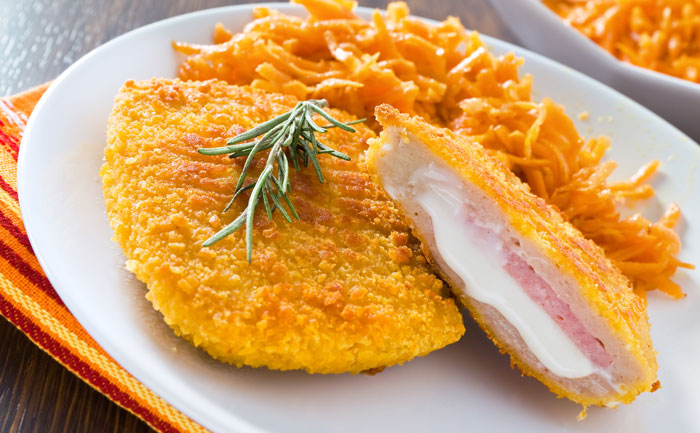 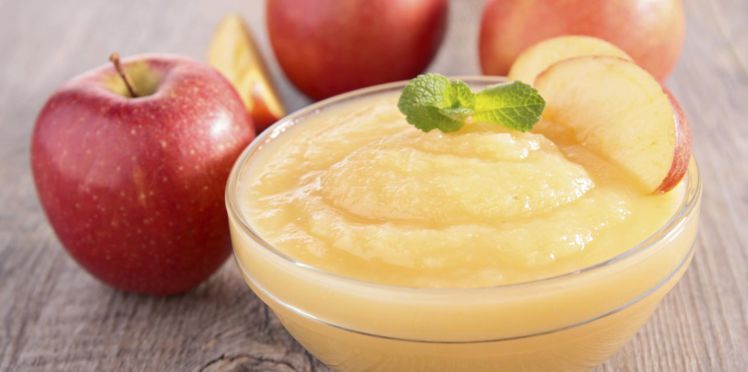 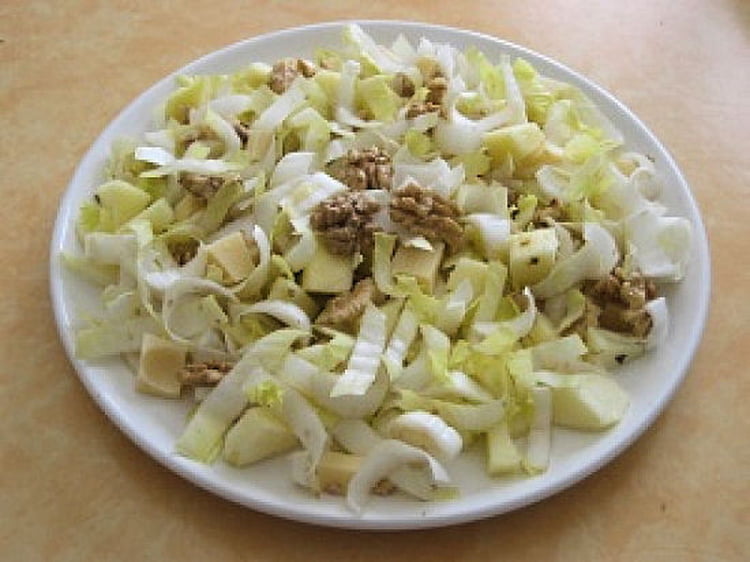 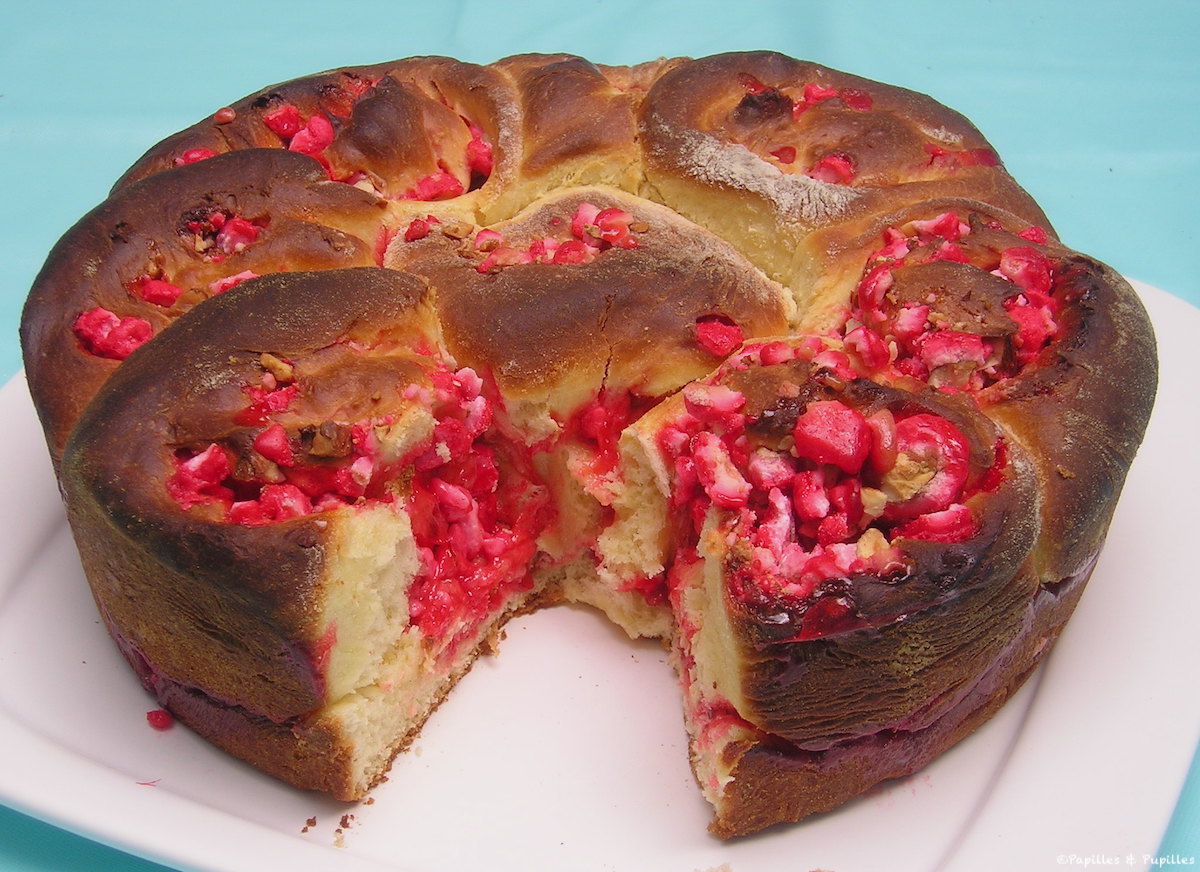 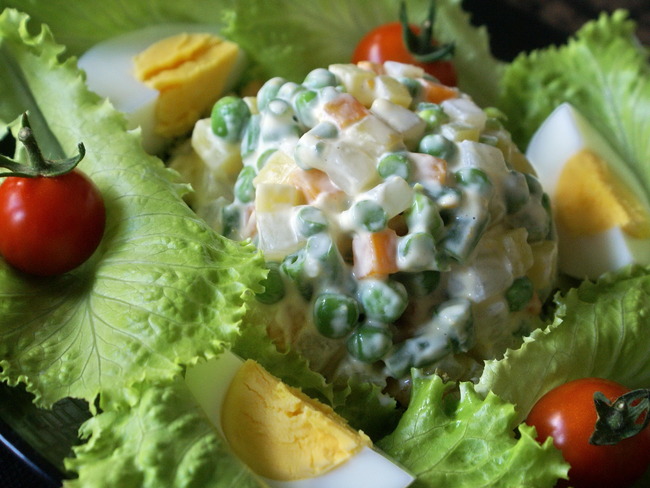 